VYJÁDŘENÍ MAS O SOULADU/NESOULADU PROJEKTOVÉHO ZÁMĚRU/NÁHRADNÍHO PROJEKTOVÉHO ZÁMĚRU SE SCHVÁLENOU STRATEGIÍ CLLD 1. Níže uvedený projektový záměr je v souladu/nesouladu1 se strategií CLLD s číslem X2, opatřením programového rámce IROP s číslem a názvem X3. 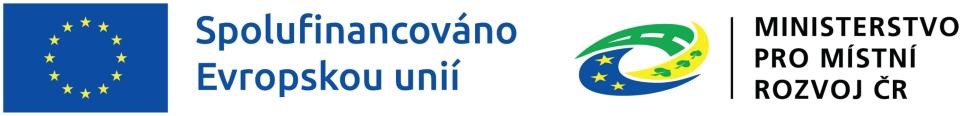 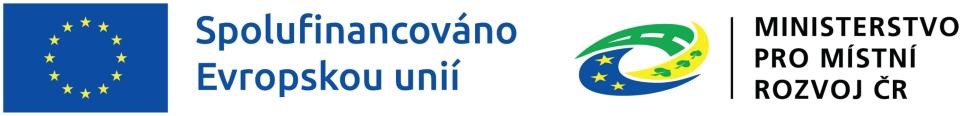 Nehodící se text odstraňte. Za X doplňte číslo strategie CLLD z MS2021+. Za X doplňte číslo a název opatření programového rámce IROP. Za uvedené znaky doplňte datum v požadovaném formátu. Za uvedené znaky doplňte datum v požadovaném formátu. Za uvedené znaky doplňte datum v požadovaném formátu. 1 Výběrový orgán MAS posoudil soulad projektového záměru se strategií CLLD, opatřením Programového rámce IROP č. X7 a uvedl, že projektový záměr splňuje/nesplňuje8 všechna kritéria.  MAS vydává vyjádření pro území vymezené ve strategii CLLD.  Přílohy:  1. Projektový záměr (ve znění předloženém žadatelem na MAS)  Za X doplňte číslo opatření programového rámce IROP. Nehodící se text odstraňte. Nehodící se text odstraňte. Nehodící se text odstraňte. Nehodící se text odstraňte. Za uvedené znaky doplňte datum v požadovaném formátu. NÁZEV PROJEKTOVÉHO ZÁMĚRU NÁZEV PŘEDKLADATELE PROJEKTOVÉHO ZÁMĚRU PŘEDPOKLÁDANÝ PŘÍSPĚVEK EU V CZK PŘEDPOKLÁDANÉ CELKOVÉ ZPŮSOBILÉ VÝDAJE V CZK NÁZVY A CÍLOVÉ HODNOTY INDIKÁTORŮ VÝSTUPU Uveďte kódy a názvy odpovídajících indikátory výstupu a jejich cílové hodnoty MÍSTO REALIZACE PROJEKTU PŘEDPOKLÁDANÝ TERMÍN ZAHÁJENÍ REALIZACE PROJEKTU DD.MM.RRRR4 PŘEDPOKLÁDANÝ TERMÍN UKONČENÍ REALIZACE PROJEKTU DD.MM.RRRR5 PŘEDPOKLÁDANÝ TERMÍN PRO PODÁNÍ ŽÁDOSTI O PODPORU DO VÝZVY ŘÍDICÍHO ORGÁNU IROP DD.MM.RRRR6 MAS potvrzuje, že projektový záměr je v souladu/nesouladu9 s Programovým rámcem IROP a splňuje/nesplňuje10 podmínky MAS pro jeho realizaci. Žádost o podporu je/není11 možné podat do výzvy Řídicího orgánu IROP ve specifickém cíli 5.1 Podpora integrovaného a inkluzivního sociálního, hospodářského a environmentálního místního rozvoje, kultury, přírodního dědictví, udržitelného cestovního ruchu a bezpečnosti v jiných než městských oblastech. V………………………………          dne…………….                                                                                                                                                                                   podpis oprávněné osoby MAS potvrzuje, že projektový záměr je v souladu/nesouladu9 s Programovým rámcem IROP a splňuje/nesplňuje10 podmínky MAS pro jeho realizaci. Žádost o podporu je/není11 možné podat do výzvy Řídicího orgánu IROP ve specifickém cíli 5.1 Podpora integrovaného a inkluzivního sociálního, hospodářského a environmentálního místního rozvoje, kultury, přírodního dědictví, udržitelného cestovního ruchu a bezpečnosti v jiných než městských oblastech. V………………………………          dne…………….                                                                                                                                                                                   podpis oprávněné osoby MAS potvrzuje, že projektový záměr je v souladu/nesouladu9 s Programovým rámcem IROP a splňuje/nesplňuje10 podmínky MAS pro jeho realizaci. Žádost o podporu je/není11 možné podat do výzvy Řídicího orgánu IROP ve specifickém cíli 5.1 Podpora integrovaného a inkluzivního sociálního, hospodářského a environmentálního místního rozvoje, kultury, přírodního dědictví, udržitelného cestovního ruchu a bezpečnosti v jiných než městských oblastech. V………………………………          dne…………….                                                                                                                                                                                   podpis oprávněné osoby                Vyjádření MAS platí do: DD.MM.RRRR12 